Протокол № 4Об итогах закупа изделий медицинского назначения      г. Алматы                                                                                                                                                                                               «27» февраля 2019 г.Акционерное общество "Национальный медицинский университет", находящегося по адресу г. Алматы, ул. Толе Би 88, в соответствии с п.103 главой 10 Правил  организации и проведения закупа лекарственных средств, профилактических (иммунобиологических, диагностических, дезинфицирующих) препаратов, изделий медицинского назначения и медицинской техники, фармацевтических услуг по оказанию гарантированного объема бесплатной медицинской помощи и медицинской помощи в системе обязательного социального медицинского страхования» утвержденного Постановлением Правительства РК от 30.10.2009 г. № 1729, провел закуп способом запроса ценовых предложений  по следующим наименованиям:Выделенная сумма 17 553 820,00 (семнадцать миллионов пятьсот пятьдесят три  тысяч восемьсот двадцать) тенге.      Место поставки товара: г. Алматы,  Университетская клиника  «Аксай» мкр. Таусамалы, ул. Жана Арна д. 14/1.Наименование потенциальных поставщиков, представивщих ценовое предложение до истечения окончательного срока предоставления ценовых предложений:     ТОО «ТЦ Мастер» - г. Алматы, ул.Богенбай батыра, д. 151, корпус 5, каб. 215 (19.02.2019г. 11:15)Организатор закупок Акционерное общество "Национальный медицинский университет" по результатам оценки и сопоставления ценовых предложений потенциальных поставщиков РЕШИЛА:- определить победителем  ТОО «ТЦ Мастер» - г. Алматы, ул. Богенбай батыра, д. 151, корпус 5, каб. 215   по лотам № 1-68, 70, 72-80 основании предоставления только одного ценового предложения и заключить  с ним договор на сумму 16 892 466,00 ( шестнадцать миллионов восемьсот девяносто две тысяч четыреста шестьдесят шесть ) тенге;Признать несостоявшимся лоты № 69,71  на основании отсутствия представленных ценовых предложений.       Победитель представляет Заказчику или организатору закупа в течение десяти календарных дней со дня признания победителем пакет документов, подтверждающие соответствие квалификационным требованиям, согласно главе 10, пункта 113 Постановления Правительства РК от 30.10.2009 г. №1729.Председатель комиссии:Руководитель Департамента экономики и финансов                            _______________________      Утегенов А.К.Члены комиссии:                                                                               Руководитель управления государственных закупок                           _______________________     Кумарова Н.А.Руководитель отдела лекарственного обеспечения                               _______________________     Адилова Б.А.Секретарь комиссии:                                                                                         ___________________       Айдарова А.О.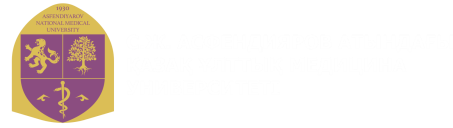 «ҰЛТТЫҚ МЕДИЦИНА УНИВЕРСИТЕТІ» АКЦИОНЕРЛІК ҚОҒАМЫ
АКЦИОНЕРНОЕ ОБЩЕСТВО «НАЦИОНАЛЬНЫЙ МЕДИЦИНСКИЙ УНИВЕРСИТЕТ»«ҰЛТТЫҚ МЕДИЦИНА УНИВЕРСИТЕТІ» АКЦИОНЕРЛІК ҚОҒАМЫ
АКЦИОНЕРНОЕ ОБЩЕСТВО «НАЦИОНАЛЬНЫЙ МЕДИЦИНСКИЙ УНИВЕРСИТЕТ»П.ПНаименование  ТовараКраткое описаниеКраткое описаниеЕд.изм.кол-воЦена за единицу товараОбщая стоимость ТовараАнализатор иммунохимический электрохемилюминесцентный Cobas e 411,Roche DiagnosticsАнализатор иммунохимический электрохемилюминесцентный Cobas e 411,Roche DiagnosticsАнализатор иммунохимический электрохемилюминесцентный Cobas e 411,Roche DiagnosticsАнализатор иммунохимический электрохемилюминесцентный Cobas e 411,Roche DiagnosticsАнализатор иммунохимический электрохемилюминесцентный Cobas e 411,Roche DiagnosticsАнализатор иммунохимический электрохемилюминесцентный Cobas e 411,Roche DiagnosticsАнализатор иммунохимический электрохемилюминесцентный Cobas e 411,Roche DiagnosticsАнализатор иммунохимический электрохемилюминесцентный Cobas e 411,Roche Diagnostics1Уревень общего витамина ДКассета Cobas Е-411, Elecsys;
общего витамина Д на 100 тестовКассета Cobas Е-411, Elecsys;
общего витамина Д на 100 тестовшт1279 903,00279 903,002Набор по определению циклоспорина в кровиКассета Cobas Е-411, Elecsys; циклоспорина на 100 тестовКассета Cobas Е-411, Elecsys; циклоспорина на 100 тестовшт3460 680,001 382 040,003Набор по определению такролимуса в кровиКассета Cobas Е-411, Elecsys; такролимуса на 100 тестовКассета Cobas Е-411, Elecsys; такролимуса на 100 тестовшт2379 536,00759 072,004Калибратор для циклоспоринаКалибратор  для циклоспорина CalSetКалибратор  для циклоспорина CalSetуп2366 480,00732 960,005Калибратор для такролимусаКалибратор для такролимуса  CalSetКалибратор для такролимуса  CalSetуп1384 958,00384 958,006Контроль Прециконтроль  Циклоспорин, ТакролимусPreci Control ISD ElecsysPreci Control ISD Elecsysуп5210 606,001 053 030,007Контроль для определения анемии и маркеров костного обменаКонтроль для определения анемии и маркеров костного обмена 4*2 мл  Preci Control VariaКонтроль для определения анемии и маркеров костного обмена 4*2 мл  Preci Control Variaуп177 791,0077 791,008Реагент подготовительный для такролимуса, циклоспоринаISD Sample PT Elecsys Cobas e 100ISD Sample PT Elecsys Cobas e 100уп634 015,00204 090,009Контрольный раствор Blank CellКонтрольный раствор Blank Cell  2х50 млКонтрольный раствор Blank Cell  2х50 млуп19 503,009 503,0010Очищающий растворОчищающий раствор Clean Cell 6х380 млОчищающий раствор Clean Cell 6х380 млуп525 921,00129 605,0011Буферный растворБуферный раствор Pro Cell 6х380 млБуферный раствор Pro Cell 6х380 млуп524 022,00120 110,0012Промывочный растворПромывочный раствор  Sys Wash 1х500 млПромывочный раствор  Sys Wash 1х500 млуп513 444,0067 220,0013Набор для полугодового обслуживанияKIT MAINTENANCE E 2010/E 411  6 monthsKIT MAINTENANCE E 2010/E 411  6 monthsнабор1108 219,00108 219,0014Набор для годового обслуживанияKIT SERVICE E 411  12monthKIT SERVICE E 411  12monthнабор1201 338,00201 338,0015Железо в сывороткеНабор реагентов для кол-го опр-ия железа в плазме, сыворотке крови для биохимического анализатора Cobas Integra 400plus, в комплекте на  200тестов, +2+8С, IRON Gen.2, 200 testsНабор реагентов для кол-го опр-ия железа в плазме, сыворотке крови для биохимического анализатора Cobas Integra 400plus, в комплекте на  200тестов, +2+8С, IRON Gen.2, 200 testsшт34 360,0013 080,0016Фосфор PHOS2 Набор реагентов для кол-го опр-ия неорганического фосфора в плазме, сыворотке крови и в моче для биохимического анализатора Cobas Integra 400plus, в комплекте на  250тестов, +2+8СНабор реагентов для кол-го опр-ия неорганического фосфора в плазме, сыворотке крови и в моче для биохимического анализатора Cobas Integra 400plus, в комплекте на  250тестов, +2+8Сшт39 016,0027 048,0017Магний (Mg)Набор реагентов для кол-го опр-ия магния в плазме, сыворотке кровии в моче для биохимического анализатора Cobas Integra 400plus, вкомплекте на  175тестов, +2+8СНабор реагентов для кол-го опр-ия магния в плазме, сыворотке кровии в моче для биохимического анализатора Cobas Integra 400plus, вкомплекте на  175тестов, +2+8Сшт315 628,0046 884,0018Кальций (CA)Набор реагентов для кол-го опр-ия  кальция в плазме, сыворотке кровии в моче  вкомплекте на 300, +2+8СНабор реагентов для кол-го опр-ия  кальция в плазме, сыворотке кровии в моче  вкомплекте на 300, +2+8Сшт512 795,0063 975,0019Аланин аминотрансфераза Cobas Integra ALTLНабор реагентов для кол-го опр-ия аланин аминотрансферазы в плазме, сыворотке крови для 1биохимического анализаторав комплекте на  500тестов, +2+8СНабор реагентов для кол-го опр-ия аланин аминотрансферазы в плазме, сыворотке крови для 1биохимического анализаторав комплекте на  500тестов, +2+8Сшт1212 592,00151 104,0020Аспартат аминотрансфераза Cobas Integra ASTL Набор реагентов для кол-го опр-ия аланин аминотрансферазы в плазме, сыворотке крови для биохимического анализатора Cobas Integra 400plus, в комплекте на  500тестов, +2+8С, Cobas Integra ASTL 500 testsНабор реагентов для кол-го опр-ия аланин аминотрансферазы в плазме, сыворотке крови для биохимического анализатора Cobas Integra 400plus, в комплекте на  500тестов, +2+8С, Cobas Integra ASTL 500 testsшт1212 592,00151 104,0021Гаммаглютамилтрансфераза Cobas Integra GGT-2Набор реагентов для кол-го опр-ия гаммаглютаминтрансферазы в плазме, сыворотке крови для биохимического анализатора Cobas Integra 400plus, в комплекте на  400 тестов+2+8СНабор реагентов для кол-го опр-ия гаммаглютаминтрансферазы в плазме, сыворотке крови для биохимического анализатора Cobas Integra 400plus, в комплекте на  400 тестов+2+8Сшт615 628,0093 768,0022Амилаза общая в сывортке Набор реагентов для кол-го опр-ия амилазы в плазме, сыворотке крови для биохимического анализатора Cobas Integra 400plus, 300 тестов +2+8С,  Cobas Integra AMYL2 300 tests Набор реагентов для кол-го опр-ия амилазы в плазме, сыворотке крови для биохимического анализатора Cobas Integra 400plus, 300 тестов +2+8С,  Cobas Integra AMYL2 300 tests шт535 769,00178 845,0023Альфа-амилаза
панкреатическая AMY-P Кассета COBAS INTEGRA: Альфа-амилаза
панкреатическая AMY-P на 200 тестовКассета COBAS INTEGRA: Альфа-амилаза
панкреатическая AMY-P на 200 тестовшт130 607,0030 607,0024Лактатдегидрогеназа (ЛДГ)Набор реагентов для кол-го опр-ия лактатдегидрогеназы  в плазме, сыворотке крови для биохимического анализатора Cobas Integra 400plus, 300 тестов +2+8С,  Cobas Integra LDHI2  300 tests Набор реагентов для кол-го опр-ия лактатдегидрогеназы  в плазме, сыворотке крови для биохимического анализатора Cobas Integra 400plus, 300 тестов +2+8С,  Cobas Integra LDHI2  300 tests шт615 780,0094 680,0025Щелочная фосфатазаНабор реагентов для кол-го опр-ия щелочной  фосфатазы  в плазме и сыворотке крови для биохимического анализатора Cobas Integra 400plus, 400 тестов +2+8С,  Cobas Integra ALP2L  400 tests (Roche Diagnostics GmbH firm)Набор реагентов для кол-го опр-ия щелочной  фосфатазы  в плазме и сыворотке крови для биохимического анализатора Cobas Integra 400plus, 400 тестов +2+8С,  Cobas Integra ALP2L  400 tests (Roche Diagnostics GmbH firm)шт815 342,00122 736,0026Общий белок Набор реагентов для кол-го опр-ия общего белка  в плазме, сыворотке крови  и в моче для биохимического анализатора Cobas Integra 400plus, 300 тестов +2+8С,  Cobas Integra ТР2  300 tests (Roche Diagnostics GmbH firm)Набор реагентов для кол-го опр-ия общего белка  в плазме, сыворотке крови  и в моче для биохимического анализатора Cobas Integra 400plus, 300 тестов +2+8С,  Cobas Integra ТР2  300 tests (Roche Diagnostics GmbH firm)шт1511 487,00172 305,0027АльбуминНабор реагентов для кол-го опр-ия альбумина в плазме и сывороткекрови для биохимического анализатора Cobas Integra 400plus, 300тестов +2+8С,  Cobas Integra ALB2 300 testsНабор реагентов для кол-го опр-ия альбумина в плазме и сывороткекрови для биохимического анализатора Cobas Integra 400plus, 300тестов +2+8С,  Cobas Integra ALB2 300 testsшт711 192,0078 344,0028Билирубин  общийНабор реагентов для кол-го опр-ия общего билирубина  в плазме,сыворотке крови  для биохимического анализатора Cobas Integra400plus, 350 тестов +2+8С,  Cobas Integra BILT3 250 tests Набор реагентов для кол-го опр-ия общего билирубина  в плазме,сыворотке крови  для биохимического анализатора Cobas Integra400plus, 350 тестов +2+8С,  Cobas Integra BILT3 250 tests шт1515 645,00234 675,0029Билирубин прямойНабор реагентов для кол-го опр-ия прямого билирубина  в плазме,сыворотке крови  для биохимического анализатора Cobas Integra400plus, 350 тестов +2+8С,  Cobas Integra BILT-D 350 testsНабор реагентов для кол-го опр-ия прямого билирубина  в плазме,сыворотке крови  для биохимического анализатора Cobas Integra400plus, 350 тестов +2+8С,  Cobas Integra BILT-D 350 testsшт417 813,0071 252,0030Ненасыщенная железосвязывающая способностьКассета Cobas Integra: Ненасыщенная железосвязывающая
способность UIBC на 100 тестовКассета Cobas Integra: Ненасыщенная железосвязывающая
способность UIBC на 100 тестовшт513 233,0066 165,0031Креатинин в сывороткеНабор реагентов для кол-го опр-ия креатинина в плазме и сывороткекрови для биохимического анализатора Cobas Integra 400plus, 700тестов +2+8С,  Cobas Integra CREAJ  700 tests Набор реагентов для кол-го опр-ия креатинина в плазме и сывороткекрови для биохимического анализатора Cobas Integra 400plus, 700тестов +2+8С,  Cobas Integra CREAJ  700 tests шт89 455,0075 640,0032Мочевина Набор реагентов для кол-го опр-ия мочевины в плазме и сыворотке крови для биохимического анализатора Cobas Integra 400plus, 500тестов +2+8С,  Cobas Integra UREAL2  500 tests Набор реагентов для кол-го опр-ия мочевины в плазме и сыворотке крови для биохимического анализатора Cobas Integra 400plus, 500тестов +2+8С,  Cobas Integra UREAL2  500 tests шт1230 995,00371 940,0033Мочевая кислотаНабор реагентов для кол-го опр-ия мочевой кислоты в плазме и сыворотке крови для биохимического анализатора Cobas Integra 400plus, 400тестов +2+8С,  Cobas Integra UА2  400 tests Набор реагентов для кол-го опр-ия мочевой кислоты в плазме и сыворотке крови для биохимического анализатора Cobas Integra 400plus, 400тестов +2+8С,  Cobas Integra UА2  400 tests шт224 720,0049 440,0034С-реактивный белокКассета Cobas Integra/ Cobas С systems С-  реактивный белок СRР LХ,на 300тестовКассета Cobas Integra/ Cobas С systems С-  реактивный белок СRР LХ,на 300тестовшт5116 467,00582 335,0035Антистрептолизин ОКассета Cobas Integra : антистрептолизин О ASO на 100тестов, 100 Best.Кассета Cobas Integra : антистрептолизин О ASO на 100тестов, 100 Best.шт565 145,00325 725,0036Гликолизированный гемоглобинКассета: гемоглобин HbA1c на 150тестов из набора реагентов для кол-го определения гемоглобина А1С в цельной крови для биохимического анализатора Cobas Integra 400plus в комплекте на 150тестов +2+8С, C Hba1c-TQ Gen.2,150t, cobas c, integraКассета: гемоглобин HbA1c на 150тестов из набора реагентов для кол-го определения гемоглобина А1С в цельной крови для биохимического анализатора Cobas Integra 400plus в комплекте на 150тестов +2+8С, C Hba1c-TQ Gen.2,150t, cobas c, integraшт378 674,00236 022,0037Холестерин общий Кассета Cobas Integra/ Cobas С systems холестерин CHOL2,на 400тестов +2+8СКассета Cobas Integra/ Cobas С systems холестерин CHOL2,на 400тестов +2+8Сшт87 523,0060 184,0038Липопротеины высокой плотности (холестерин ЛПВП)Кассета Cobas Integra/ Cobas С systems  Холестерин высокой плотности НDL-С gen.3на 200тестов,+2+8C Кассета Cobas Integra/ Cobas С systems  Холестерин высокой плотности НDL-С gen.3на 200тестов,+2+8C шт637 878,00227 268,0039Холестерин низкой плотности LDL-C Кассета Cobas Integra: Холестерин низкой плотности LDL-C на 175 тестовКассета Cobas Integra: Холестерин низкой плотности LDL-C на 175 тестовшт1075 494,00754 940,0040Триглецириды Кассета Cobas Integra / Cobas С systems  триглецириды TRIGL на 250тестов,+2+8С, TRIGL 250tests, cobas C, Integra  Кассета Cobas Integra / Cobas С systems  триглецириды TRIGL на 250тестов,+2+8С, TRIGL 250tests, cobas C, Integra  шт59 244,0046 220,0041Глюкоза в сыворотке Кассета Cobas Integra / Cobas С systems  глюкозыв  на 200тестов,+2+8С, cobas C, Integra Кассета Cobas Integra / Cobas С systems  глюкозыв  на 200тестов,+2+8С, cobas C, Integra шт304 942,00148 260,0042Креатин киназа CKL Кассета Cobas Integra: Креатин киназа CKL на 200 тестовКассета Cobas Integra: Креатин киназа CKL на 200 тестовшт412 027,0048 108,0043Трансферин вер.2 TRSF2Кассета Cobas Integra: Трансферин вер.2 TRSF2  на 100 тестовКассета Cobas Integra: Трансферин вер.2 TRSF2  на 100 тестовшт524 501,00122 505,0044Ферритин FERRКассета Cobas Integra: Ферритин FERR на 200 тестовКассета Cobas Integra: Ферритин FERR на 200 тестовшт3138 640,00415 920,0045С 3 компонент комплементаКассета Cobas Integra: Комплемент С3 версия 2 С3 nissui на 100 тестов,Кассета Cobas Integra: Комплемент С3 версия 2 С3 nissui на 100 тестов,шт260 270,00120 540,0046С 4 компонент комплементаКассета Cobas Integra: Комплемент С4 версия 2 С4 nissui на 100 тестов,Кассета Cobas Integra: Комплемент С4 версия 2 С4 nissui на 100 тестов,шт247 619,0095 238,0047Ревматоидный фактор RF-IIКассета Cobas Integra: Ревматоидный фактор RF-II на 100 тестовКассета Cobas Integra: Ревматоидный фактор RF-II на 100 тестовшт231 991,0063 982,0048Кассета карбамазепинаКассета Cobas Integra для
мониторинга карбамазепина на 200 тестовКассета Cobas Integra для
мониторинга карбамазепина на 200 тестовшт1149 039,00149 039,0049Кассета вальпроевой кислотыКассета Cobas Integra для мониторинга вальпроиевой
кислоты на 200 тестовКассета Cobas Integra для мониторинга вальпроиевой
кислоты на 200 тестовшт1208 652,00208 652,0050Общий белок в мочеНабор реагентов для кол-го опр-ия общего белка  в моче, для биохимического анализатора Cobas Integra 400plus, 150 тестов +2+8С,  Cobas Integra ТРUC Gen3  150 tests Набор реагентов для кол-го опр-ия общего белка  в моче, для биохимического анализатора Cobas Integra 400plus, 150 тестов +2+8С,  Cobas Integra ТРUC Gen3  150 tests шт211 344,0022 688,0051Альбумин турбодиметрическийНабор реагентов для кол-го опр-ия альбумина в моче  для биохимического анализатора Cobas Integra 400plus,100 тестов +2+8С,  Cobas Integra ALB-Т2 TQ Gen2,100 tests Набор реагентов для кол-го опр-ия альбумина в моче  для биохимического анализатора Cobas Integra 400plus,100 тестов +2+8С,  Cobas Integra ALB-Т2 TQ Gen2,100 tests шт165 145,0065 145,0052Креатинин плюсНабор реагентов для кол-го опр-ия концентрации креатинина в моче, сыворотке и плазме крови для биохимического анализатора Cobas Integra 400plus,250 тестов +2+8С,  Cobas Integra CREP2  250 testsНабор реагентов для кол-го опр-ия концентрации креатинина в моче, сыворотке и плазме крови для биохимического анализатора Cobas Integra 400plus,250 тестов +2+8С,  Cobas Integra CREP2  250 testsшт118 032,0018 032,0053Калибратор белков мочиКалибратор Cfas PUC в уп 5фл по 1 мл.+2+8СКалибратор Cfas PUC в уп 5фл по 1 мл.+2+8Суп197 130,0097 130,0054PreciControl  ClinChem Multi 1                                                                                    Контроль универсальныйНабор контролей для биохимических исследований PreciControl ClinChem Multi 1 4х5,0мл, +2+8С Набор контролей для биохимических исследований PreciControl ClinChem Multi 1 4х5,0мл, +2+8С уп1031 113,00311 130,0055PreciControl    ClinChem Multi 2                                                                                Контроль универсальныйНабор контролей для биохимических исследований PreciControl ClinChem Multi 2  4х5,0мл, +2+8СНабор контролей для биохимических исследований PreciControl ClinChem Multi 2  4х5,0мл, +2+8Суп1031 113,00311 130,0056Контроль прецинорм гликозилированного гемоглобинаКонтроль прецинорм гликозилированного гемоглобина 4x1.0млКонтроль прецинорм гликозилированного гемоглобина 4x1.0млуп197 423,0097 423,0057Контроль преципат гликозилированного гемоглобинаКонтроль преципат гликозилированного гемоглобина 4x1.0млКонтроль преципат гликозилированного гемоглобина 4x1.0млуп189 064,0089 064,0058Гемолизирующий реагент HbA1cГемолизирующий реагент HbA1c,  6х10млГемолизирующий реагент HbA1c,  6х10млуп140 897,0040 897,0059Контроль для ревмофактора Контроль для ревмофактора , Controlset RFII 4х1млКонтроль для ревмофактора , Controlset RFII 4х1млуп157 198,0057 198,0060Cfas калибратор для автоматических системCfas калибратор для автоматических систем, уп 12х3млCfas калибратор для автоматических систем, уп 12х3млуп328 457,0085 371,0061Калибратор для гликозилированного гемоглобинаКалибратор для гликозилированного гемоглобина, Cfas HbA1c, 3х1млКалибратор для гликозилированного гемоглобина, Cfas HbA1c, 3х1млуп158 384,0058 384,0062Cfas Protein                                                     калибратор для протеиновCfas Ptotein  калибратор для протеинов, уп 5х1млCfas Ptotein  калибратор для протеинов, уп 5х1млуп2116 983,00233 966,0063Cfas Lipids  Калибратор для липидовКалибратор для липидов Cfas Lipids  уп 3фл по 1мл.+2+8С, Cfas Lipidis F 3x1 ml Калибратор для липидов Cfas Lipids  уп 3фл по 1мл.+2+8С, Cfas Lipidis F 3x1 ml уп316 820,0050 460,0064Стандарт для ревмофактора Preciset RFСтандарт для ревмофактора Preciset RF  в уп 5фл по 1 мл.+2+8ССтандарт для ревмофактора Preciset RF  в уп 5фл по 1 мл.+2+8Суп156 846,0056 846,0065Калибратор для автоматических систем CfasРАСКалибратор  CfasРАС,в  уп 3фл по1мл.+2+8СКалибратор  CfasРАС,в  уп 3фл по1мл.+2+8Суп239 562,0079 124,0066Cobas Integra Cleaner, Очищающий раствор (касcета)Cobas Integra Cleaner, Очищающий раствор (касcета), 150тестовCobas Integra Cleaner, Очищающий раствор (касcета), 150тестовшт83 078,0024 624,0067Промывочный раствор Cobas Integra CleanerПромывочный раствор Cobas Integra Cleaner,1000млПромывочный раствор Cobas Integra Cleaner,1000млшт2015 218,00304 360,0068Калибратор для карбамазепинаНабор Cobas Integra Калибраторов для клинической апробации лекарственных средств Прецисет TDM 1, 6*5 мл Cobas Integra Набор Cobas Integra Калибраторов для клинической апробации лекарственных средств Прецисет TDM 1, 6*5 мл Cobas Integra уп1133 726,00133 726,0069Калибратор для вальпроевой кислотыКалибратор для вальпроевой кислоты 5*1,5 мл Калибратор для вальпроевой кислоты 5*1,5 мл уп1603 047,00603 047,0070Контроль для вальпроевой кислотыКонтроль для вальпроевой кислоты 6*5 мл ( 3 уровня) Cobas Integra Контроль для вальпроевой кислоты 6*5 мл ( 3 уровня) Cobas Integra уп1322 985,00322 985,0071Контроль для карбамазепинаОбщий Контроль для лекар-ного мониторинга 6*5 мл ( 3 уровня) Cobas Integra Общий Контроль для лекар-ного мониторинга 6*5 мл ( 3 уровня) Cobas Integra уп158 307,0058 307,0072Раствор NaCl 9% Diluent Раствор NaCl 9% Diluent Раствор NaCl 9% Diluent уп118 117,0018 117,0073Годовой набор. Интегра 400плюсKIT MAINTENANCE 1400/400PLUSKIT MAINTENANCE 1400/400PLUSнабор2558 224,001 116 448,0074Лампа галогеновая Lamp Halogen 12V/100W Assy Integra 400Lamp Halogen 12V/100W Assy Integra 400шт366 645,00199 935,0075Набор Cobas Integra для забора проб, 2шт.PROBE SET INTEGRAPROBE SET INTEGRAнабор2185 965,00371 930,0076Пробирки белые с крышкой 1000 шт.Cobas Integra Пробирки белые с крышкой 1000 шт.Cobas Integra, cobas cup white w.hole *CX, Пробирки белые с крышкой 1000 шт.Cobas Integra, cobas cup white w.hole *CX, уп1053 925,00539 250,0077Резервуар для отходов Резервуар для отходов в комплекте 20 шт. Cobas IntegraРезервуар для отходов в комплекте 20 шт. Cobas Integraуп551 064,00255 320,0078Датчик температуры КлинераДатчик клинераСobas IntegraДатчик клинераСobas Integraшт2251 836,00503 672,0079Casset rack на Сobas Integra 400Casset rack на Сobas Integra 400Casset rack на Сobas Integra 400шт89 419,0075 352,0080РД 15 Штатив для ИнтегрыРД 15 Штатив для ИнтегрыРД 15 Штатив для Интегрышт624 065,00144 390,00ИТОГО ИТОГО 17 553 820,0017 553 820,0017 553 820,0017 553 820,0017 553 820,00П.ПП.ПНаименование  ТовараКраткое описаниеКраткое описаниеЕд.изм.кол-вокол-вокол-воЦена за единицу товараЦена за единицу товараЦена за единицу товараЦена за единицу товараТОО «ТЦ Мастер»ТОО «ТЦ Мастер»ТОО «ТЦ Мастер»ТОО «ТЦ Мастер»П.ПП.ПНаименование  ТовараКраткое описаниеКраткое описаниеЕд.изм.кол-вокол-вокол-воЦена за единицу товараЦена за единицу товараЦена за единицу товараЦена за единицу товаракол-вокол-воцена суммаАнализатор иммунохимический электрохемилюминесцентный Cobas e 411Анализатор иммунохимический электрохемилюминесцентный Cobas e 411Анализатор иммунохимический электрохемилюминесцентный Cobas e 411Анализатор иммунохимический электрохемилюминесцентный Cobas e 411Анализатор иммунохимический электрохемилюминесцентный Cobas e 411Анализатор иммунохимический электрохемилюминесцентный Cobas e 411Анализатор иммунохимический электрохемилюминесцентный Cobas e 411Анализатор иммунохимический электрохемилюминесцентный Cobas e 411Анализатор иммунохимический электрохемилюминесцентный Cobas e 411Анализатор иммунохимический электрохемилюминесцентный Cobas e 411Анализатор иммунохимический электрохемилюминесцентный Cobas e 411Анализатор иммунохимический электрохемилюминесцентный Cobas e 411Анализатор иммунохимический электрохемилюминесцентный Cobas e 411Анализатор иммунохимический электрохемилюминесцентный Cobas e 411Анализатор иммунохимический электрохемилюминесцентный Cobas e 411Анализатор иммунохимический электрохемилюминесцентный Cobas e 411Анализатор иммунохимический электрохемилюминесцентный Cobas e 4111Уревень общего витамина ДУревень общего витамина ДКассета Cobas Е-411, Elecsys;
общего витамина  Д на 100 тестовКассета Cobas Е-411, Elecsys;
общего витамина  Д на 100 тестовштшт1279 903,00279 903,00279 903,00279 903,0011279 903,00279 903,00279 903,002Набор по определению циклоспорина в кровиНабор по определению циклоспорина в кровиКассета Cobas Е-411, Elecsys; циклоспорина на 100 тестовКассета Cobas Е-411, Elecsys; циклоспорина на 100 тестовштшт3460 680,00460 680,00460 680,00460 680,0033460 680,00460 680,001 382 040,003Набор по определению такролимуса в кровиНабор по определению такролимуса в кровиКассета Cobas Е-411, Elecsys; такролимуса на 100 тестовКассета Cobas Е-411, Elecsys; такролимуса на 100 тестовштшт2379 536,00379 536,00379 536,00379 536,0022379 536,00379 536,00759 072,004Калибратор для циклоспоринаКалибратор для циклоспоринаКалибратор  для циклоспорина CalSetКалибратор  для циклоспорина CalSetупуп2366 480,00366 480,00366 480,00366 480,0022366 480,00366 480,00732 960,005Калибратор для такролимусаКалибратор для такролимусаКалибратор для такролимуса  CalSetКалибратор для такролимуса  CalSetупуп1384 958,00384 958,00384 958,00384 958,0011384 958,00384 958,00384 958,006Контроль Прециконтроль  Циклоспорин, ТакролимусКонтроль Прециконтроль  Циклоспорин, ТакролимусPreci Control ISD ElecsysPreci Control ISD Elecsysупуп5210 606,00210 606,00210 606,00210 606,0055210 606,00210 606,001 053 030,007Контроль для определения анемии и маркеров костного обменаКонтроль для определения анемии и маркеров костного обменаКонтроль для определения анемии и маркеров костного обмена 4*2 мл  Preci Control VariaКонтроль для определения анемии и маркеров костного обмена 4*2 мл  Preci Control Variaупуп177 791,0077 791,0077 791,0077 791,001177 791,0077 791,0077 791,008Реагент подготовительный для такролимуса, циклоспоринаРеагент подготовительный для такролимуса, циклоспоринаISD Sample PT Elecsys Cobas e 100ISD Sample PT Elecsys Cobas e 100упуп634 015,0034 015,0034 015,0034 015,006634 015,0034 015,00204 090,009Контрольный раствор Blank CellКонтрольный раствор Blank CellКонтрольный раствор Blank Cell  2х50 млКонтрольный раствор Blank Cell  2х50 млупуп19 503,009 503,009 503,009 503,00119 503,009 503,009 503,0010Очищающий растворОчищающий растворОчищающий раствор Clean Cell 6х380 млОчищающий раствор Clean Cell 6х380 млупуп525 921,0025 921,0025 921,0025 921,005525 921,0025 921,00129 605,0011Буферный растворБуферный растворБуферный раствор Pro Cell 6х380 млБуферный раствор Pro Cell 6х380 млупуп524 022,0024 022,0024 022,0024 022,005524 022,0024 022,00120 110,0012Промывочный растворПромывочный растворПромывочный раствор  Sys Wash 1х500 млПромывочный раствор  Sys Wash 1х500 млупуп513 444,0013 444,0013 444,0013 444,005513 444,0013 444,0067 220,0013Набор для полугодового обслуживанияНабор для полугодового обслуживанияKIT MAINTENANCE E 2010/E 411  6 monthsKIT MAINTENANCE E 2010/E 411  6 monthsнаборнабор1108 219,00108 219,00108 219,00108 219,0011108 219,00108 219,00108 219,0014Набор для годового обслуживанияНабор для годового обслуживанияKIT SERVICE E 411  12monthKIT SERVICE E 411  12monthнаборнабор1201 338,00201 338,00201 338,00201 338,0011201 338,00201 338,00201 338,00Автом.биохим.анализатор Cobas Integra 400 plusАвтом.биохим.анализатор Cobas Integra 400 plusАвтом.биохим.анализатор Cobas Integra 400 plusАвтом.биохим.анализатор Cobas Integra 400 plusАвтом.биохим.анализатор Cobas Integra 400 plusАвтом.биохим.анализатор Cobas Integra 400 plusАвтом.биохим.анализатор Cobas Integra 400 plusАвтом.биохим.анализатор Cobas Integra 400 plusАвтом.биохим.анализатор Cobas Integra 400 plusАвтом.биохим.анализатор Cobas Integra 400 plusАвтом.биохим.анализатор Cobas Integra 400 plusАвтом.биохим.анализатор Cobas Integra 400 plusАвтом.биохим.анализатор Cobas Integra 400 plusАвтом.биохим.анализатор Cobas Integra 400 plusАвтом.биохим.анализатор Cobas Integra 400 plusАвтом.биохим.анализатор Cobas Integra 400 plus15Железо в сывороткеЖелезо в сывороткеНабор реагентов для кол-го опр-ия железа в плазме, сыворотке крови для биохимического анализатора Cobas Integra 400plus, в комплекте на  200тестов, +2+8С, IRON Gen.2, 200 testsштшт33334 360,0033334 360,0013 080,0016Неорганический фосфор PHOS2Неорганический фосфор PHOS2Набор реагентов для кол-го опр-ия неорганического фосфора в плазме, сыворотке крови и в моче для биохимического анализатора Cobas Integra 400plus, в комплекте на  250тестов, +2+8Сшт.шт.33339016,0033339 016,0027 048,0017Магний (Mg)Магний (Mg)Набор реагентов для кол-го опр-ия магния в плазме, сыворотке кровии в моче для биохимического анализатора Cobas Integra 400plus, вкомплекте на  175тестов, +2+8Сшт.шт.333315 628,00333315 628,0046 884,0018Кальций (CA)Кальций (CA)Набор реагентов для кол-го опр-ия  кальция в плазме, сыворотке кровии в моче  вкомплекте на 300, +2+8Сшт.шт.555512795555512 795,0063 975,0019Аланин аминотрансфераза Cobas Integra ALTLАланин аминотрансфераза Cobas Integra ALTLНабор реагентов для кол-го опр-ия аланин аминотрансферазы в плазме, сыворотке крови для 1биохимического анализаторав комплекте на  500тестов, +2+8Сшт.шт.1212121212 592,001212121212 592,00151 104,0020Аспартат аминотрансфераза Cobas Integra ASTLАспартат аминотрансфераза Cobas Integra ASTLНабор реагентов для кол-го опр-ия аланин аминотрансферазы в плазме, сыворотке крови для биохимического анализатора Cobas Integra 400plus, в комплекте на  500тестов, +2+8С, Cobas Integra ASTL 500 testsшт.шт.1212121212 592,001212121212 592,00151 104,0021Гаммаглютамилтрансфераза Cobas Integra GGT-2Гаммаглютамилтрансфераза Cobas Integra GGT-2Набор реагентов для кол-го опр-ия гаммаглютаминтрансферазы в плазме, сыворотке крови для биохимического анализатора Cobas Integra 400plus, в комплекте на  400 тестов+2+8Сшт.шт.666615 628,00666615 628,0093 768,0022Амилаза общая в сыворткеАмилаза общая в сыворткеНабор реагентов для кол-го опр-ия амилазы в плазме, сыворотке крови для биохимического анализатора Cobas Integra 400plus, 300 тестов +2+8С,  Cobas Integra AMYL2 300 testsшт.шт.555535 769,00555535 769,00178 845,0023Альфа-амилазапанкреатическая AMY-PАльфа-амилазапанкреатическая AMY-PКассета COBAS INTEGRA: Альфа-амилаза   панкреатическая AMY-P на 200 тестовшт.шт.111130 607,00111130 607,0030 607,0024Лактатдегидрогеназа (ЛДГ)Лактатдегидрогеназа (ЛДГ)Набор реагентов для кол-го опр-ия лактатдегидрогеназы  в плазме, сыворотке крови для биохимического анализатора Cobas Integra 400plus, 300 тестов +2+8С,  Cobas Integra LDHI2  300 testsшт.шт.666615 780,00666615 780,0094 680,0025Щелочная фосфатазаЩелочная фосфатазаНабор реагентов для кол-го опр-ия щелочной  фосфатазы  в плазме и сыворотке крови для биохимического анализатора Cobas Integra 400plus, 400 тестов +2+8С,  Cobas Integra ALP2L  400 tests (Roche Diagnostics GmbH firm)шт.шт.888815 342,00888815 342,00122 736,0026Общий белокОбщий белокНабор реагентов для кол-го опр-ия общего белка  в плазме, сыворотке крови  и в моче для биохимического анализатора Cobas Integra 400plus, 300 тестов +2+8С,  Cobas Integra ТР2  300 tests (Roche Diagnostics GmbH firm)шт.шт.1515151511 487,001515151511 487,00172 305,0027Альбумин  ALBАльбумин  ALBНабор реагентов для кол-го опр-ия альбумина в плазме и сывороткекрови для биохимического анализатора Cobas Integra 400plus, 300тестов +2+8С,  Cobas Integra ALB2 300 testsшт.шт.777711 192,00777711 192,0078 344,0028Билирубин  общийБилирубин  общийНабор реагентов для кол-го опр-ия общего билирубина  в плазме,сыворотке крови  для биохимического анализатора Cobas Integra400plus, 350 тестов +2+8С,  Cobas Integra BILT3 250 testsшт.шт.1515151515 645,001515151515 645,00234 675,0029Билирубин прямойБилирубин прямойНабор реагентов для кол-го опр-ия прямого билирубина  в плазме,сыворотке крови  для биохимического анализатора Cobas Integra400plus, 350 тестов +2+8С,  Cobas Integra BILT-D 350 testsшт.шт.444417 813,00444417 813,0071 252,0030Ненасыщенная железосвязывающая способностьНенасыщенная железосвязывающая способностьКассета Cobas Integra: Ненасыщенная железосвязывающаяспособность UIBC на 100 тестовшт.шт.555513 233,00555513 233,0066 165,0031Креатинин в сывороткеКреатинин в сывороткеНабор реагентов для кол-го опр-ия креатинина в плазме и сывороткекрови для биохимического анализатора Cobas Integra 400plus, 700тестов +2+8С,  Cobas Integra CREAJ  700 testsшт.шт.88889 455,0088889 455,0075 640,0032МочевинаМочевинаНабор реагентов для кол-го опр-ия мочевины в плазме и сыворотке крови для биохимического анализатора Cobas Integra 400plus, 500тестов +2+8С,  Cobas Integra UREAL2  500 testsшт.шт.1212121230 995,001212121230 995,00371 940,0033Мочевая кислотаМочевая кислотаНабор реагентов для кол-го опр-ия мочевой кислоты в плазме и сыворотке крови для биохимического анализатора Cobas Integra 400plus, 400тестов +2+8С,  Cobas Integra UА2  400 testsштшт222224 720,00222224 720,0049 440,0034С-реактивный белокС-реактивный белокКассета Cobas Integra/ Cobas С systems С-  реактивный белок СRР LХ,на 300тестовштшт5555116 467,005555116 467,00582 335,0035Антистрептолизин ОАнтистрептолизин ОКассета Cobas Integra : антистрептолизин О ASO на 100тестов, 100 Best.штшт555565 145,00555565 145,00325 725,0036Гликолизированный гемоглобинГликолизированный гемоглобинКассета: гемоглобин HbA1c на 150тестов из набора реагентов для кол-го определения гемоглобина А1С в цельной крови для биохимического анализатора Cobas Integra 400plus в комплекте на 150тестов +2+8С, C Hba1c-TQ Gen.2,150t, cobas c, integraштшт333378 674,00333378 674,00236 022,0037Холестерин общий Холестерин общий Кассета Cobas Integra/ Cobas С systems холестерин CHOL2,на 400тестов +2+8Сштшт88887 523,00888860 184,0038Липопротеины высокой плотности (холестерин ЛПВП)Липопротеины высокой плотности (холестерин ЛПВП)Кассета Cobas Integra/ Cobas С systems  Холестерин высокой плотности НDL-С gen.3на 200тестов,+2+8C штшт666637 878,00666637 878,00227 268,0039Холестерин низкой плотности LDL-CХолестерин низкой плотности LDL-CКассета Cobas Integra: Холестерин низкой плотности LDL-C на 175 тестов1010101075 494,001010101075 494,00754 940,0040Триглецириды Триглецириды Кассета Cobas Integra / Cobas С systems  триглецириды TRIGL на 250тестов,+2+8С, TRIGL 250tests, cobas C, Integra  штшт55559 244,0055559 244,0046 220,0041Глюкоза в сыворотке Глюкоза в сыворотке Кассета Cobas Integra / Cobas С systems  глюкозыв  на 200тестов,+2+8С, cobas C, Integra штшт303030304 942,0030303030148 260,0042Креатин киназа CKL Креатин киназа CKL Кассета Cobas Integra: Креатин киназа CKL на 200 тестовштшт444412 027,00444448 108,0043Трансферин вер.2 TRSF2Трансферин вер.2 TRSF2Кассета Cobas Integra: Трансферин вер.2 TRSF2  на 100 тестовштшт555524 501,00555524 501,00122 505,0044Ферритин FERRФерритин FERRКассета Cobas Integra: Ферритин FERR на 200 тестовштшт3333138 640,003333138 640,00415 920,0045С 3 компонент комплементаС 3 компонент комплементаКассета Cobas Integra: Комплемент С3 версия 2 С3 nissui на 100 тестов,штшт222260 270,00222260 270,00120 540,0046С 4 компонент комплементаС 4 компонент комплементаКассета Cobas Integra: Комплемент С4 версия 2 С4 nissui на 100 тестов,штшт222247 619,00222247 619,0095 238,0047Ревматоидный фактор RF-IIРевматоидный фактор RF-IIКассета Cobas Integra: Ревматоидный фактор RF-II на 100 тестовштшт222231 991,00222231 991,0063 982,0048Кассета карбамазепинаКассета карбамазепинаКассета Cobas Integra для
мониторинга карбамазепина на 200 тестовштшт1111149 039,001111149 039,00149 039,0049Кассета вальпроевой кислотыКассета вальпроевой кислотыКассета Cobas Integra для мониторинга вальпроиевой
кислоты на 200 тестовштшт1111208 652,001111208 652,0050Общий белок в мочеОбщий белок в мочеНабор реагентов для кол-го опр-ия общего белка  в моче, для биохимического анализатора Cobas Integra 400plus, 150 тестов +2+8С,  Cobas Integra ТРUC Gen3  150 tests штшт222211 344,00222222 688,0051Альбумин турбодиметрическийАльбумин турбодиметрическийНабор реагентов для кол-го опр-ия альбумина в моче  для биохимического анализатора Cobas Integra 400plus,100 тестов +2+8С,  Cobas Integra ALB-Т2 TQ Gen2,100 tests штшт111165 145,00111165 145,0052Креатинин плюсКреатинин плюсНабор реагентов для кол-го опр-ия концентрации креатинина в моче, сыворотке и плазме крови для биохимического анализатора Cobas Integra 400plus,250 тестов +2+8С,  Cobas Integra CREP2  250 testsштшт111118 032,00111118 032,0053Калибратор белков мочиКалибратор белков мочиКалибратор Cfas PUC в уп 5фл по 1 мл.+2+8Супуп111197 130,00111197 130,0054PreciControl  ClinChem Multi 1                                                                                    Контроль универсальныйPreciControl  ClinChem Multi 1                                                                                    Контроль универсальныйНабор контролей для биохимических исследований PreciControl ClinChem Multi 1 4х5,0мл, +2+8С упуп1010101031 113,001010101031 113,00311 130,0055PreciControl    ClinChem Multi 2                                                                                Контроль универсальныйPreciControl    ClinChem Multi 2                                                                                Контроль универсальныйНабор контролей для биохимических исследований PreciControl ClinChem Multi 2  4х5,0мл, +2+8Супуп1010101031 113,001010101031 113,00311 130,0056Контроль прецинорм гликозилированного гемоглобинаКонтроль прецинорм гликозилированного гемоглобинаКонтроль прецинорм гликозилированного гемоглобина 4x1.0млупуп111197 423,00111197 423,0097 423,0057Контроль преципат гликозилированного гемоглобинаКонтроль преципат гликозилированного гемоглобинаКонтроль преципат гликозилированного гемоглобина 4x1.0млупуп111189 064,00111189 064,0089 064,0058Гемолизирующий реагент HbA1cГемолизирующий реагент HbA1cГемолизирующий реагент HbA1c,  6х10млупуп111140 897,00111140 897,0040 897,0059Контроль для ревмофактораКонтроль для ревмофактораКонтроль для ревмофактора , Controlset RFII 4х1млупуп111157 198,00111157 198,0057 198,0060Cfas калибратор для автоматических системCfas калибратор для автоматических системCfas калибратор для автоматических систем, уп 12х3млупуп333328 457,00333328 457,0085 371,0061Калибратор для гликозилированного гемоглобинаКалибратор для гликозилированного гемоглобинаКалибратор для гликозилированного гемоглобина, Cfas HbA1c, 3х1млупуп111158 384,00111158 384,0058 384,0062Cfas Protein                                                     калибратор для протеиновCfas Protein                                                     калибратор для протеиновCfas Ptotein  калибратор для протеинов, уп 5х1млупуп2222116 983,002222116 983,00233 966,0063Cfas Lipids  Калибратор для липидовCfas Lipids  Калибратор для липидовКалибратор для липидов Cfas Lipids  уп 3фл по 1мл.+2+8С, Cfas Lipidis F 3x1 mlупуп333316 820,00333316 820,0050 460,0064Стандарт для ревмофактора Preciset RFСтандарт для ревмофактора Preciset RFСтандарт для ревмофактора Preciset RF  в уп 5фл по 1 мл.+2+8Супуп111156 846,00111156 846,0056 846,0065Калибратор для автоматических систем CfasРАСКалибратор для автоматических систем CfasРАСКалибратор  CfasРАС,в  уп 3фл по1мл.+2+8Супуп222239 562,00222239 562,0079 124,0066Cobas Integra Cleaner, Очищающий раствор (касcета)Cobas Integra Cleaner, Очищающий раствор (касcета)Cobas Integra Cleaner, Очищающий раствор (касcета), 150тестовупуп88883 078,0088883 078,0024 624,0067Промывочный раствор Cobas Integra CleanerПромывочный раствор Cobas Integra CleanerПромывочный раствор Cobas Integra Cleaner,1000млупуп2020202015 218,002020202015 218,00304 360,0068Калибратор для карбамазепинаКалибратор для карбамазепинаНабор Cobas Integra Калибраторов для клинической апробации лекарственных средств Прецисет TDM 1, 6*5 мл Cobas Integraупуп1111133 726,001111133 726,00133 726,0069Контроль для вальпроевой кислотыКонтроль для вальпроевой кислотыКонтроль для вальпроевой кислоты 6*5 мл ( 3 уровня) Cobas Integraупуп1111322 985,001111322 985,00322 985,0070Раствор NaCl 9% DiluentРаствор NaCl 9% DiluentРаствор NaCl 9% Diluentупуп111118 117,00111118 117,0018 117,0071Годовой набор. Интегра 400плюсГодовой набор. Интегра 400плюсKIT MAINTENANCE 1400/400PLUSнаборнабор2222558 224,002222558 224,001 116 448,0072Лампа галогеноваяЛампа галогеноваяLamp Halogen 12V/100W Assy Integra 400штшт333366 645,00333366 645,00199 935,0073Набор Cobas Integra для забора проб, 2шт.Набор Cobas Integra для забора проб, 2шт.PROBE SET INTEGRAнаборнабор2222185 965,002222185 965,00371 930,0074Пробирки белые с крышкой 1000 шт.Cobas IntegraПробирки белые с крышкой 1000 шт.Cobas IntegraПробирки белые с крышкой 1000 шт.Cobas Integra, cobas cup white w.hole *CX,упуп1010101053 925,001010101053 925,00539 250,0075Резервуар для отходовРезервуар для отходовРезервуар для отходов в комплекте 20 шт. Cobas Integraупуп555551 064,00555551 064,00255 320,0076Датчик температуры КлинераДатчик температуры КлинераДатчик клинераСobas Integraштшт5555251 836,005555251 836,00503 672,0077Casset rack на Сobas Integra 400Casset rack на Сobas Integra 400Casset rack на Сobas Integra 400штшт88889 419,0088889 419,0075 352,0078РД 15 Штатив для ИнтегрыРД 15 Штатив для ИнтегрыРД 15 Штатив для Интегрыштшт666624 065,00666624 065,00144 390,00Итого:Итого:16 892 466,00